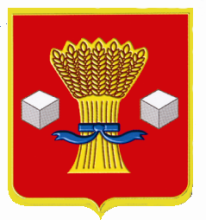 АдминистрацияСветлоярского муниципального района Волгоградской области                              ПОСТАНОВЛЕНИЕот 24.01.2024           № 65О внесении изменений в Типовую форму соглашения о предоставлении муниципальномубюджетному или автономному учреждениюсубсидии в соответствии с абзацем вторым пункта 1 статьи 78.1 Бюджетного кодекса Российской Федерации, утвержденную постановлением администрации Светлоярскогомуниципального района Волгоградской областиот 26.12.2022 № 2253В соответствии с абзацем седьмым пункта 1 статьи 78.1 Бюджетного кодекса Российской Федерации, приказом Министерства финансов  Российской Федерации от 22.07.2022 № 114н «Об утверждении типовой формы соглашения о предоставлении из федерального бюджета федеральному бюджетному или автономному учреждению субсидии в соответствии с абзацем вторым пункта 1 статьи 78.1 Бюджетного Кодекса Российской Федерации», руководствуясь Уставом Светлоярского муниципального района Волгоградской области, Уставом Светлоярского городского поселения Светлоярского муниципального района Волгоградской области,п о с т а н о в л я ю:Внести в Типовую форму соглашения о предоставлении муниципальному бюджетному или автономному учреждению субсидии в соответствии с абзацем вторым пункта 1 статьи 78.1 Бюджетного кодекса Российской Федерации, утвержденную постановлением администрации Светлоярского муниципального района Волгоградской области от 26.12.2022  № 2253, следующие изменения:  Сноски «21» и «22» к пункту 3.1.4 изложить в следующей редакции:«<21> Предусматривается в случае, если в отношении Субсидии осуществляется казначейское сопровождение.<22> Предусматривается в случае, если в отношении Субсидии не осуществляется казначейское сопровождение.». Дополнить пунктом 4.1.8(1) следующего содержания:«4.1.8(1) принимать отчет, указанный в пункте 4.1.8.1 настоящего Соглашения, не позднее __ рабочего дня, следующего за днем его представления Учреждением в соответствии с пунктом 4.3.9.2 настоящего Соглашения;». В пункте 4.3.12.2 слова «в срок до «__» _________20 _г.» заменить словами «не позднее __ рабочего дня, следующего за днем поступления средств от возврата дебиторской задолженности».В пункте 4.3.13 слова «не позднее 1 сентября текущего финансового  года» заменить словами «, установленный нормативными правовыми актами, регулирующими бюджетные правоотношения».В Приложении № 6: В сноске «12» слова «января года» заменить словами «число месяца»;Сноски «17» и «18» дополнить предложением следующего содержания:«Показатель формируется при представлении отчета по состоянию на 1 января года, следующего за отчетным (по окончании срока действия Соглашения).».Отделу по муниципальной службе, общим и кадровым вопросам администрации Светлоярского муниципального района Волгоградской области (Иванова Н.В.) направить настоящее постановление для размещения на официальном сайте Светлоярского муниципального района Волгоградской области в сети «Интернет».Отделу бюджетно-финансовой политики администрации Светлоярского муниципального района Волгоградской области (Коптева Е.Н.) разместить настоящее постановление на финансовом портале официального сайта Светлоярского муниципального района Волгоградской области.Настоящее постановление вступает в силу с момента его подписания.Контроль за исполнением настоящего постановления возложить на исполняющего обязанности заместителя главы Светлоярского муниципального района Волгоградской области Подхватилину О.И.Глава муниципального района                                                                В.В.ФадеевАбраменко Е.Н. 